SERVICE SCHEDULE for May 23, 2021Announcements for the Week   	Cliff Davis	Morning Service			Evening ServicePrayer- Cliff Davis			Prayer- Cliff Davis	Song Leader- Mark Tally		Song Leader- Bill McIlvain-- Comments – Andy Fuller		Comments – John MacQuilliam-- Assisting – Brandon Esque		Communion – Ben Wofford -- Assisting – Dean Shacklock-- Assisting – John MacQuilliam-- Assisting – Jared Davis-- Scripture – Darryl Griffing		Scripture – Dean ShacklockClosing Prayer- Ben Wofford		Closing Prayer- Eli HickeyWednesday Night – May 26, 2021First Prayer– Ben WoffordSong Leader – Connor LaChappelleInvitation – Brandon EsqueClosing Prayer – Cliff DavisMay 23 Evening Service – Andy FullerMay 30 Song & Scripture ServiceUpcoming AssignmentsRandom Musings --   My definition of a friend is one who has the same enemies you have. -Abraham Lincoln (1809-1865)"Honey," said the preacher to his wife, "everyone seemed to agree with my sermon this morning." "Yes," she responded, "I noticed everyone nodding."Some years ago a congressman in Washington, D.C. had a habit of dropping a coin in the street every day on his way to work. When asked why he did it, he would smile and reply, "Oh, someone is sure to find it and be happy the rest of the day."Schedule of ServicesSunday:  a.m. & 5 p.m. Wednesday: 7:00 p.m.This bulletin is published weekly. Edited by Bill McIlvain.Send any articles for the bulletin to Preacher@covingtonchurchofchrist.comVisit us on the web: www.covingtonchurchofchrist.com9441 Bypass,  --- [770] 787-1119Elders:  Jason LaChappelle, Bill McIlvainDeacons: Cliff Davis, Darryl Griffing, Buck PhillipsMay 23, 2021In Revelation1. What fallen city is noted as having dressed itself in scarlet and purple?2. What color were the clothes of the person who held seven stars in his hand?3. What color stone was promised to the faithful people at the church of Pergamum?4. What color clothes were the twenty-four elders wearing?Everything Happens For A ReasonBy Greg GwinnWe often hear people use the expression: "Everything happens for a reason!"  This saying is the postmodern, New Age version of the old religious saying: "It is God's will!"  Is this true?  Is there a reason for everything?  Does God's will regulate all things? First, some things happen because the Lord has placed certain 'natural' laws in place that cannot be violated without predictable results.  For example: a man breaks his leg.  Why?  What was the reason?  He stepped off of a ladder and the 'law of gravity' prevailed.Everything Happens For A ReasonContinuedIn this sense, we can understand and acknowledge that this 'happened for a reason,' though we doubt that this is what the postmodern crowd means when they use that expression.But, we must essentially protest the claim that God has totally predestined our lives, or that His 'will' controls every aspect of our existence.  The Scriptures make it clear that God gives people choice.  Joshua's famous statement makes this abundantly clear: “Choose this day whom you will serve” (Joshua 24:15).  We know that the invitation for salvation is open to all, but each one must decide: “The Spirit and the Bride say, 'Come' … let the one that desires take of the water of life without price” (Revelation 22:17).  So, obviously, God has not predestined everything, else these statements about our freedom to choose would be senseless.Further, we know that some things do, in fact, happen as a consequence of the choices God allows us to make.  Good choices typically bring good outcomes, and bad choices produce bad ones.  Many are suffering the ill effects of things they chose to do or not do, while others are enjoying the benefits of wise selections.  Moses advised the Israelites: “I have set before you life and death, blessing and curse. Therefore choose life that you and your offspring may live” (Deuteronomy 30:19).  To put it simply, choices have consequences.  And while this is a definite rule of God, the specifics are determined by us and our free will, not His.Finally, we must note that there is not always a clear, one-to-one corollary to be seen in every event in our lives.  Sometimes bad things happen to good people, and vice versa.  Why?  Frequently we can 'see' it, but often we cannot answer, other than to lay it to the reality of living in this present world with its physical suffering and death.  We may not be able to explain them, but we can use even the 'bad things' to provoke us to do what is right and just — as we seek for a world where such will never happen again (2nd Peter 3:13).What Happened To The Lord’s Day?From: Truth Magazine, 12/24/1970"Well, I'll tell you just what happened to the Lord's Day.  It has become Mother's Day, Father's Day, Dad's birthday, Aunt Susie's birthday, and anybody else's birthday, whether it came last Wednesday or will not arrive until next Thursday.  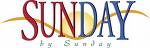 Not only that, It is being used for Kid's Day, Dog Show Day, Hog Calling Day, Fishing Day, and Tour-The-Country Day, the Day we get together, make an extra buck Day, Day-off Day, Reunion Day, Wedding Anniversary Day, etc.  Put them together with the Sundays that are Picnic Days, Entertain-kinfolk Day, Sport Day, Cold Day, Hot Day, Rainy Day, and My-day-to-rest Day, and it is easy to see why there is no more time for Christ on the Lord's Day"The CriticA little seed lay on the ground and soon began to sprout.“Now which of all the flowers around it mused, shall I come out?”“The Lilly’s face is fair and proud, but just a little cold.The rose, it thinks, is rather loud and then it’s fashion’s old.The violet is all very well but not a flower I’d choose.Nor yet the Canterbury Bell, I never cared for the blues.”And so it criticized each flower this silly self-righteous seed,Until it woke one summer hour and found itself --- A WEED!Answers from page 11. Babylon [Revelation 18:16]2. White [Revelation 1:14]3. White [Revelation 2:17]4. White [Revelation 4:4]MayCommunionCleaning23WoodwardPlease Be Considerate30WoodwardClean the area around your seat